Slovenský zväz športového rybolovuSlovenský rybársky zväz – Rada, ŽilinaMO SRZ  Želiezovce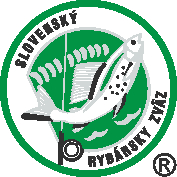 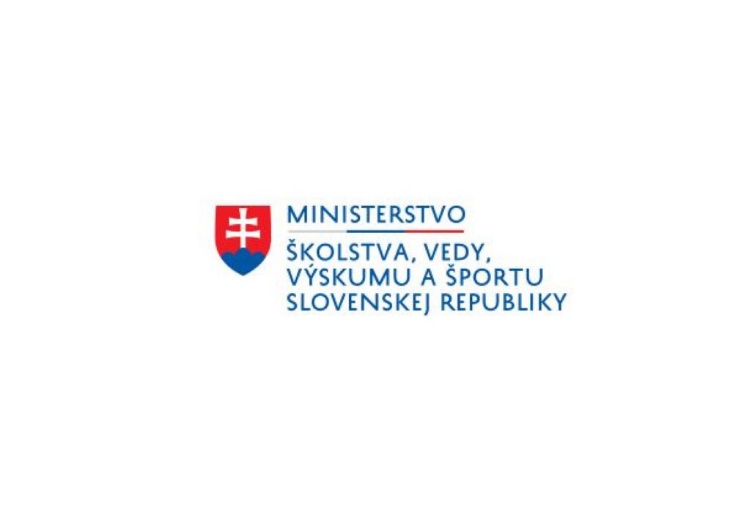 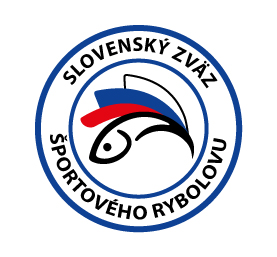 PropozícieLRU – Prívlač2.liga1. dvojkolo08.07.2022 - 10.07.2022Želiezovce, Rieka Hron 2-0750-1-1Podľa plánu športovej činnosti na rok 2022 SZŠR v spolupráci so SRZ Rada Žilina a MO Želiezovce  usporiada 1. dvojkolo  2. ligy LRU – Prívlač. Účastníci pretekov: družstvá SRZ MO, MsOBanská Bystrica ABanská Bystrica BHumenné BPúchovRužomberok CSTŽeliezovceTermín konania:	08.07.2022 - 10.7.2022Miesto konania:	Rieka Hron r. č. 2-0750-1-1   Organizačný štáb:Riaditeľ pretekov:		Ľudovít Fuxhoffer 	 Garant rady SRZ:		Pavol KadlecHlavný rozhodca:		Gabriela HupkováSektorový rozhodca:		Vladimír HupkaTechnický vedúci:		Tibor Nagy Zdravotnícke zabezpečenie:	v prípade potreby na tel. 112V prípade nepriaznivej pandemickej situácie môžu byť preteky preložené alebo zrušené, informácia bude zverejnená týždeň pred pretekmi.Každý pretekár je povinný dodržiavať hygienické opatrenia podľa aktuálnej vyhlášky Úradu verejného zdravotníctva SR, ktoré budú zverejnené pred pretekmi.Technické pokyny:Preteká sa podľa  Predpisov SZŠR a  platných súťažných pravidiel pre LRU – Prívlač a aktuálnych modifikácií pre rok 2022.Športový rybársky pretek je usporiadaný podľa zákona 216/2018 Z.z. § 20 a vykonávacej vyhlášky 381/2018 § 15.Maximálna dĺžka rybárskeho prúta je 280 cm. Brodenie: povolenéVstup na ostrovy a protiľahlý breh  je povolený.Pretekárska trať:Sektor A: Rieka Hron v obci Hronovce - nástupný breh pravýSektor B: Rieka Hron v obci Hronovce - nástupný breh pravýSektor C: Rieka Hron v Želiezovciach.Začiatok trate cca. 100 m pod cestným mostom.  Koniec trate  cca 1000 m nad mostom ( bývalý bitúnok) - nástupný breh obojstranneSektor D:  Rieka Hron v obci Jur nad Hronom nad cestným mostom - nástupný breh ľavýHĺbka vody 0,3 – 2,5 m. Voda prúdivá, dno štrkovité, kamenisté, miestami s bahnitým nánosom, bez prekážok.Náhradná trať nie je určená.Výskyt rýb: Vyskytujú sa tu všetky druhy nížinných rýb.Bodovanie úlovkov:Pri ulovení hodnotených rýb: do  11,9 cm               0,1                       25-29,9                2,5
12-14,9                      1,0                      30-34,9                3,0 +1 
15-19,9                      1,5                      35-39,9                3,5 +1
20-24,9                      2,0                      40-44,9                4,0 +1  bodAnalogicky ďalej. Pri rybách nad 30 cm(vrátane) je za rybu pridelený jeden bonusový bod (napr. v kategorii 35-39,9, dostane pretekár za ulovenú rybu 3,5 + 1 bod, t.j. 4,5 bodu)
Všetky ryby nad 0,1 b. musia byť merané v korýtku!Ostatné druhy rýb - ploska, belica, čerebľa - nad 20 cm dĺžky (vrátane): 1 bod  Zraz účastníkov:	Csikó csárda  Želiezovce, Rozmarínová 1Časový harmonogram:Piatok 08.07.2022 19:00 – 19:15 hod.	prezentácia a kontrola preukazov. Ak sa družstvo nemôže zúčastniť prezentácie z objektívnych príčin, je povinné toto nahlásiť hlavnému rozhodcovi príp. garantovi (najneskôr do začiatku prezentácie) a ten vykoná žrebovanie za neho. Ak sa zástupca družstva neohlási v tomto termíne, nemôže družstvo nastúpiť na preteky.19:15 – 20:00 hod.	žrebovanie 1. preteku, odovzdanie bodovacích preukazov. Sobota 09.07.202207,45 – 08,15 hod. Nástup súťažiacich, otvorenie súťaže,08,15 – 08,45 hod. presun pretekárov na pretekárske úseky,09,00 – 10,30 hod. 1.preteky – 1. časť 1.kola,10,30 – 11,00 hod. prestávka a posun pretekárov na 2. časť 1. kola,11,00 – 12,30 hod. 1. preteky – 2. časť 1. kola,12,30 – 15,00 hod. výmena pretekárov a rozhodcov, prestávka na obed,15,00 – 16,30 hod. 1. preteky– 1. časť 2. kola,16,30 – 17,00 hod. prestávka a posun pretekárov na 2. časť 2. kola,17,00 – 18,30 hod. 1. preteky – 2. časť 2. kola,20,00 – 21,00 hod. oznámenie priebežných výsledkov, žrebovanie  2. pretekov,Nedeľa 10.07.202206,15 – 06,45 hod. Presun pretekárov na pretekárske úseky,06,45 – 07,00 hod. príprava pretekárov,07,00 – 08,30 hod. 2. preteky – 1. časť 1. kola,08,30 – 09,00 hod. prestávka a posun pretekárov na 2. časť 1. kola,09,00 – 10,30 hod. 2. preteky – 2. časť 1. kola,10,30 – 11,30 hod. výmena pretekárov a rozhodcov, príprava na 1.časť 2. kola,11,30 – 13,00 hod. 2. preteky – 1. časť 2. kola,13,00 – 13,30 hod. prestávka a posun pretekárov na 2. časť 2. kola,13,30 – 15,00 hod. 2. preteky – 2. časť 2. kola,15,00 – 16,00 hod. Obed16,00 hod. vyhlásenie výsledkov 1. dvojkola 2.ligyZáverečné ustanovenia:Všetci pretekári musia mať platné registračné preukazy športovca SZŠR, preukazy člena  SRZ a povolenie na rybolov. Vedúci družstva musí na požiadanie rozhodcu predložiť  platnú súpisku družstva.Preteká sa za každého počasia. V prípade búrky bude pretek prerušený a bude sa postupovať podľa platných súťažných pravidiel.Každý pretekár preteká na vlastnú zodpovednosť a riziko.Tréning na pretekárskej trati je možný do 14 dní pred pretekom. Vykonávanie lovu účastníkmi pretekov na pretekárskej trati až do začiatku pretekov je zakázané pod sankciou diskvalifikácie Záverečného ceremoniálu sa musia zúčastniť všetci súťažiaci!Ubytovanie:  https://www.megaubytovanie.sk/zeliezovceInformácie:  MUDr. Tibor Nagy, 0905 251 612, nagytibor@outlook.skNa zabezpečenie týchto pretekov bol použitý príspevok uznanému športu z Ministerstva školstva, vedy výskumu a športu Slovenskej republiky.Propozície kontroloval predseda ŠO LRU- prívlač.MO SRZ – Želiezovce Vám želá veľa úspechov na pretekoch.Petrov zdar!